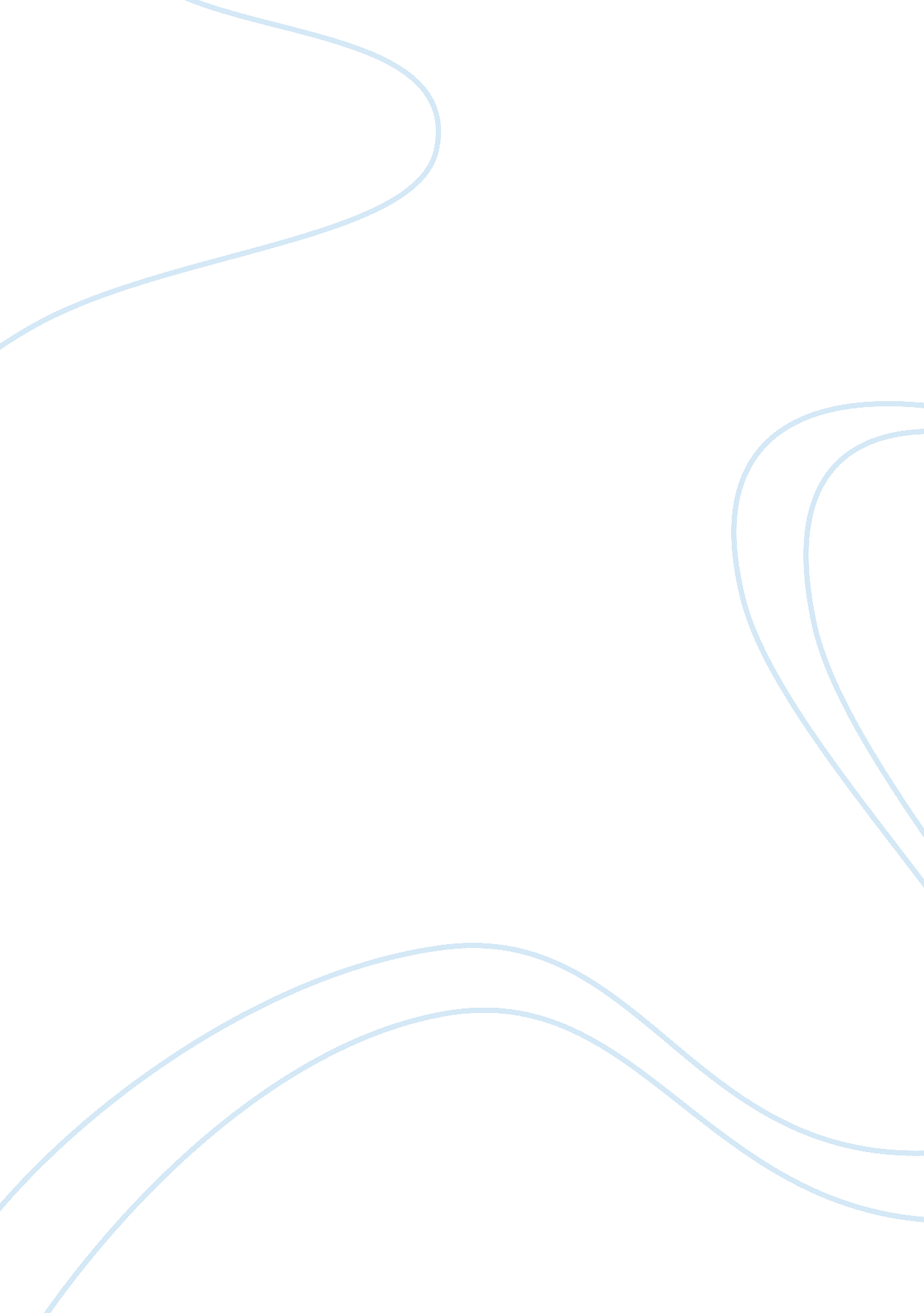 RevolutionHistory, Revolution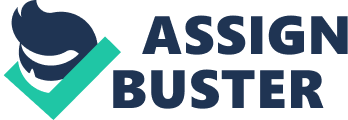 Revolution The American Revolution began with the conflict between 13 British colonies in North America and the Great Britain. The two related events, 
1. The American War of Independence as it achieved independence from Great Britain with the help of colonies, 
2. The American government as laid by the Constitution of U. S. A because of it, the republican form of Government established in which the power belonged to people. 
There were many causes for the revolution such as, the long-term social, economic and political changes in the colonies before 1750. The decade of conflicts between the colonies and Great British began with the Stamp Act crisis. It led to the war outbreak in 1775 and of the Declaration of Independence in 1776. 
The American Revolution is justified because the Americans had so many reasons to get independent but the bloodshed made in while the war was on the mass level. However, the colonists had tried to talk and made appeals to the King George but they were not being communicated relevantly. The taxes on the colonialists were crushing them. The Britain government made the colonies use them economically. Britain never considered a peaceful way resolution of the issue because they did not see the colonials be worthy of living with peace. 
Answer. 2 
After the war of independence, the Africans were brought as slaves. Slavery meant to be brought the commandment of the King of England (Bradley 3). Thomas Jefferson wrote a paragraph of Declaration to accuse the King of transporting the slaves. A few leaders and Protestants raised their voice over the issue of slavery. Most of them joined the Republican Party during 1860 Presidential Election. Thus, it can be said that the American Revolution was a conservative movement. Politically this slavery aspect after the movement brought democracy as the American people became rebellious against the English authority. 
Work Cited 
Bradley, Patricia. Slavery, Propaganda, and the American Revolution. U. S. A: Univ. Press of Mississippi, 1999. 